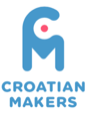 TABLICA BODOVANJA ZA 1. PRETKOLO - CROATIAN MAKERS LIGASTARIJA DOBNA SKUPINADatum objave:  24.10.2016.BodovanjeBroj bodovaIme i prezime učenika/ice, razredIme i prezime učenika/ice, razredIme i prezime učenika/ice, razredIme i prezime učenika/ice, razredBodovanjeBroj bodovaFilip Dokoza      8.rLeonardo Šunjić,6.rKorina Justinić, 6.rLara Špralja,            6. rVožnja po stazi260260260200250Prije pritisna na tipkalo RGB dioda je ugašena1010101010Pokretanje robota tipkalom2020202020Na prvom papiru RGB diode svijetle crveno1010101010Na drugom papiru RGB diode svijetle zeleno100101010Na trećem papiru RGB diode svijetle plavo10001010Na četvrtom papiru RGB diode svijetle ljubičasto1010101010Na petom i šestom papiru RGB diode su ugašene10001010Kazneni bodovi za prelazak papira nakon cilja-100000Ukupno ostvarenih bodovaMax 340310320280330Vrijeme vožnje u sekundama00:07,0300:11,6400:13,4000:13,32Ustanova:OŠ KRUNE KRSTIĆA, ZADARMentor:JASENKA ČIRJAKPotpis mentora:TABLICA BODOVANJA ZA 1. PRETKOLO - CROATIAN MAKERS LIGASTARIJA DOBNA SKUPINADatum objave:  24.10.2016.BodovanjeBroj bodovaIme i prezime učenika/ice, razredIme i prezime učenika/ice, razredIme i prezime učenika/ice, razredIme i prezime učenika/ice, razredBodovanjeBroj bodovaDominik Stipčević 6.rVožnja po stazi260170Prije pritisna na tipkalo RGB dioda je ugašena1010Pokretanje robota tipkalom2020Na prvom papiru RGB diode svijetle crveno1010Na drugom papiru RGB diode svijetle zeleno1010Na trećem papiru RGB diode svijetle plavo1010Na četvrtom papiru RGB diode svijetle ljubičasto1010Na petom i šestom papiru RGB diode su ugašene100Kazneni bodovi za prelazak papira nakon cilja-100Ukupno ostvarenih bodovaMax 340240Vrijeme vožnje u sekundama00:07,3Ustanova:OŠ KRUNE KRSTIĆA, ZADARMentor:JASENKA ČIRJAKPotpis mentora: